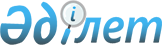 О внесении изменения в постановление акимата города Сатпаев от 15 декабря 2020 года № 71/01 "Об утверждении Правил применения поощрений государственных служащих государственного учреждения "Аппарат акима города Сатпаев" и исполнительных органов, финансируемых из бюджета города Сатпаев"Постановление акимата города Сатпаев области Ұлытау от 18 октября 2023 года № 70/01. Зарегистрировано в Департаменте юстиции области Ұлытау 19 октября 2023 года № 61-20
      Акимат города Сатпаев ПОСТАНОВЛЯЕТ:
      1. Внести в постановление акимата города Сатпаев от 15 декабря 2020 года № 71/01 "Об утверждении Правил применения поощрений государственных служащих государственного учреждения "Аппарат акима города Сатпаев" и исполнительных органов, финансируемых из бюджета города Сатпаев" (зарегистрировано в Реестре государственной регистрации нормативных правовых актов под № 21828) следующее изменение: 
      в Правилах применения поощрений государственных служащих государственного учреждения "Аппарат акима города Сатпаев" и исполнительных органов, финансируемых из бюджета города Сатпаев, утвержденных указанным постановлением:
      пункт 2 изложить в следующей редакции: 
      "2. К государственным служащим государственного учреждения "Аппарат акима города Сатпаев" и исполнительных органов, финансируемых из бюджета города Сатпаев, применяются следующие поощрения:
      1) единовременное денежное вознаграждение;
      2) объявление благодарности;
      3) награждение ценным подарком;
      4) награждение грамотой;
      5) присвоение почетного звания;
      6) иные формы поощрения, в том числе награждение ведомственными наградами.".
      2. Настоящее постановление вводится в действие со дня его первого официального опубликования.
					© 2012. РГП на ПХВ «Институт законодательства и правовой информации Республики Казахстан» Министерства юстиции Республики Казахстан
				
      Аким города Сатпаев

Ш. Әубәкір
